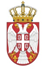 Општина Оџаци –Општинкса управа ОџациУл.К.Михајлова бр.24,Оџациe-mаil : razvoj@odzaci.rsodeljenejzjnodzaci@gmail.com Тел: 025/466-051,466-053Факс: 025/5742-396Број: 404-1-43/2019Дана:02.08.2019.године 	Општина Оџаци-Општинска управа Оџаци спроводи јавну набавку у отвореном поступку за радове- ИЗГРАДЊА САОБРАЋАЈНИЦА ЗА ВИШЕПОРОДИЧНИ СТАМБЕНИ ОБЈЕКАТ У ОЏАЦИМА-ПОНОВЉЕНИ ПОСТУПАК ,број јавне набавке 404-1-43/2019 а коју  је Позив за подношења понуда и Конкурсну документацију обајвила на Порталу јавних набавки и интернет страници Наручиоца дана 31.07.2019.године. Заинтересовано лице понуђача је дана 01.08.2019. године доставилo Наручиоцу путем електронске поште Захтев за додатне информације и појашњења у вези са припремањем понуде. У складу са чланом 63. став 2. и 3. Закона о јавним набавкама („Службени гласник РС“, бр.124/12, 14/2015 и 68/2015), достављамо  додатне информације и појашњење на питања:1.Питање :За испуњење техничког  капацитета за ЈН број 404-1-43/2019 –Изградња саобраћајница за вишепородични стамбени објекат у Оџацима – ПОНОВЉЕНИ ПОСТУПАК , потребно је за испуњење додатних услова између осталог и камион кипер до 10 тона .Наше питање гласи : Да ли би испунили услов и са камионом кипером носивости до 10,5 тона?Одговор:Комисија за јавну набавку испред Наручиоца ће прихаватити понуду понуђача који достави доказ да поседује камион кипер до 10,5 т.2.Питање:У поменутој набавци услов за одговорног извођача је без разлога изостављена лиценца 410. Поменута лиценца задоваљава услове за исте послове, те Вас молимо да измените Конкурсну документацију и додате ову лиценцу.Одговор:Комисија за јавну набавку испред Наручиоца ће прихаватити сугестију потенцијалног понуђача и на основу тога ће вршити измену Конкурсне документације .                              Комисија за јавне набаке број 404-1-43/2019.